Старичок-лесовичокДля работы понадобиться:МешковинаБревно (любого размера)БичевкаБегающие глазкиСинтепонТкань (любая)Клей пистолет (горячий)НожницыГвоздьПроволока (или старый провод примерно 30 см) для ручекАтласная лентаВискозная салфетка (для рта)Старая панама (кепка)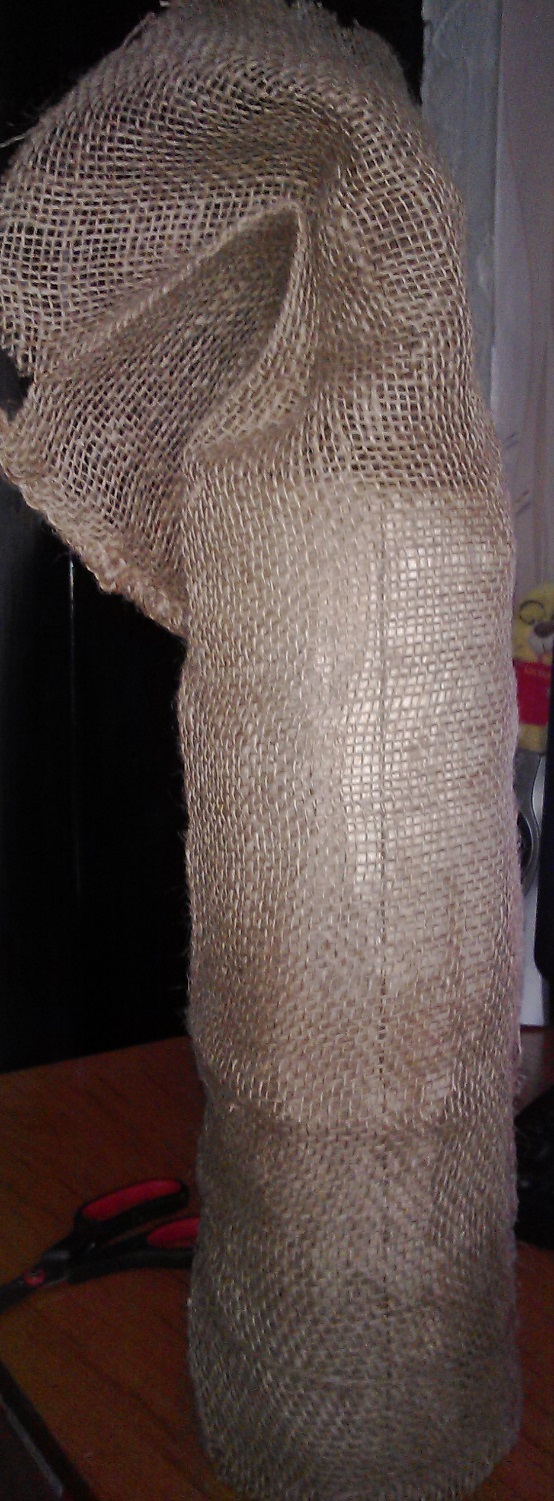 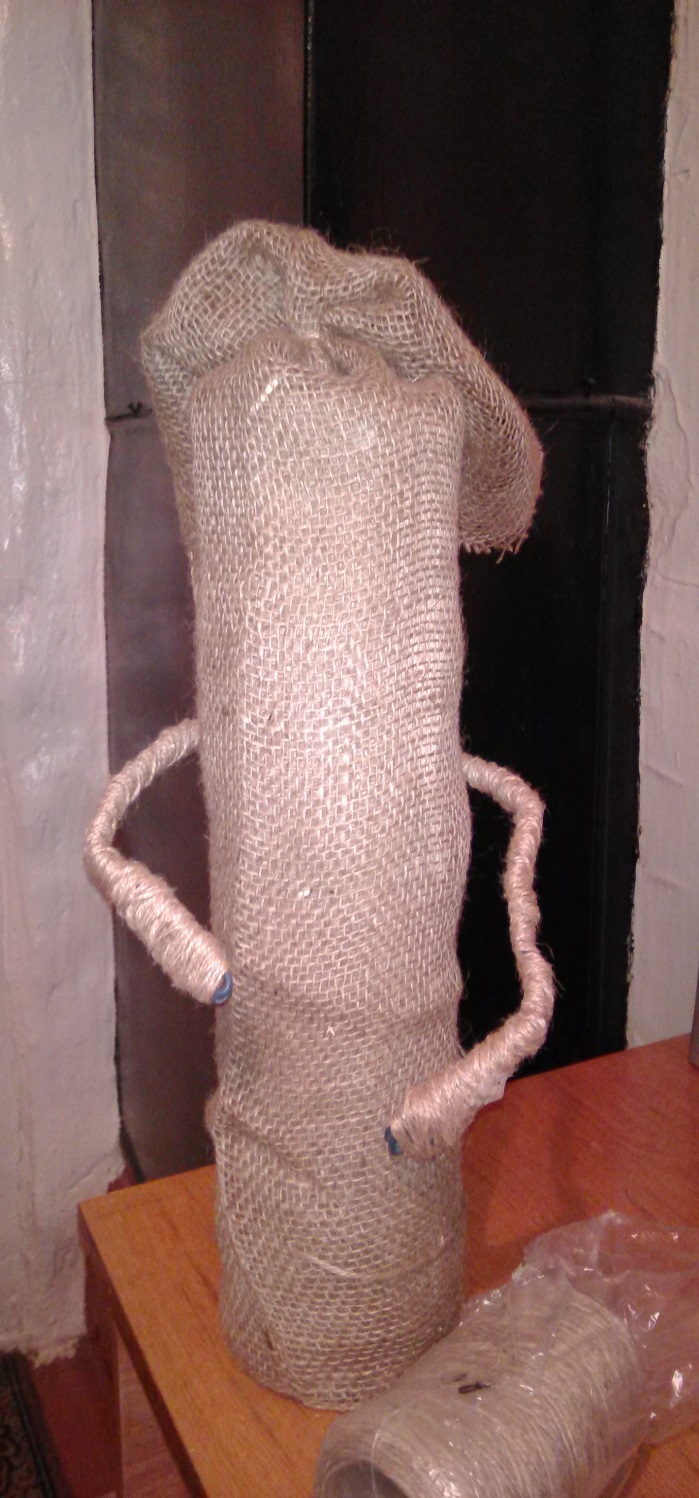 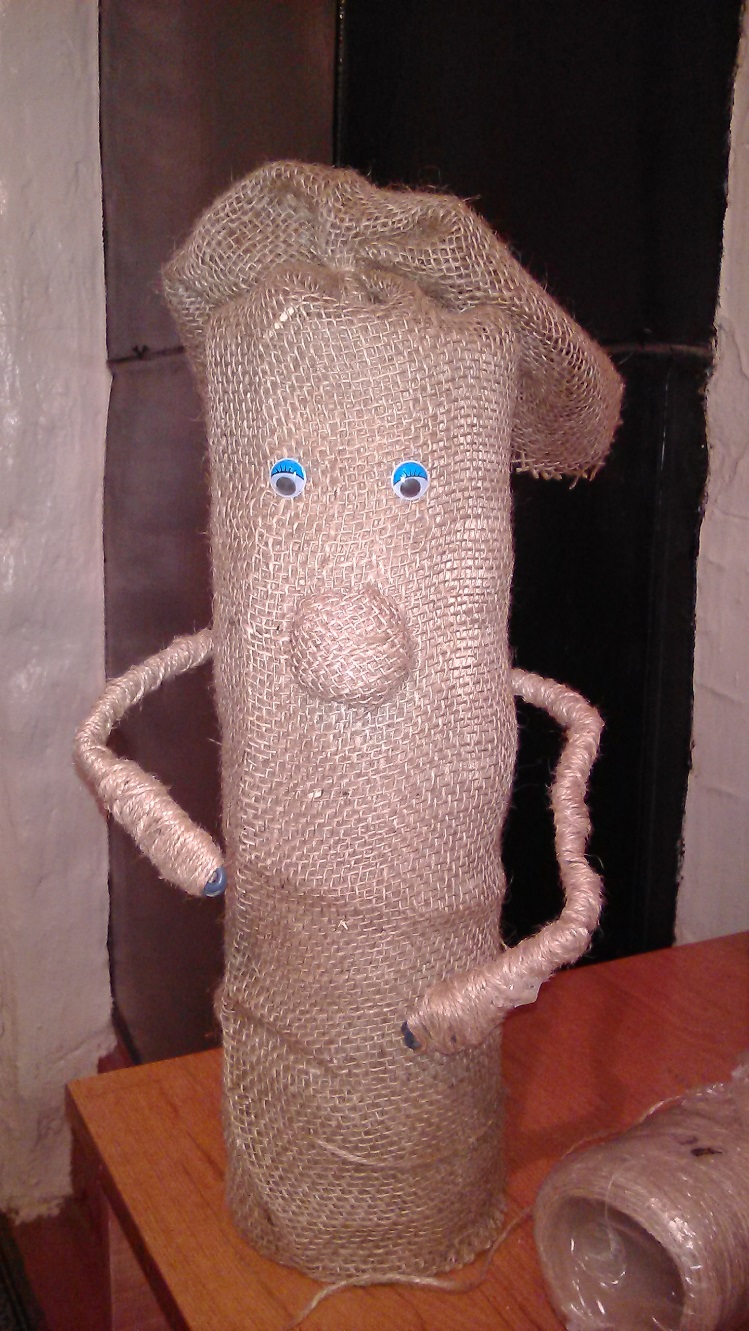 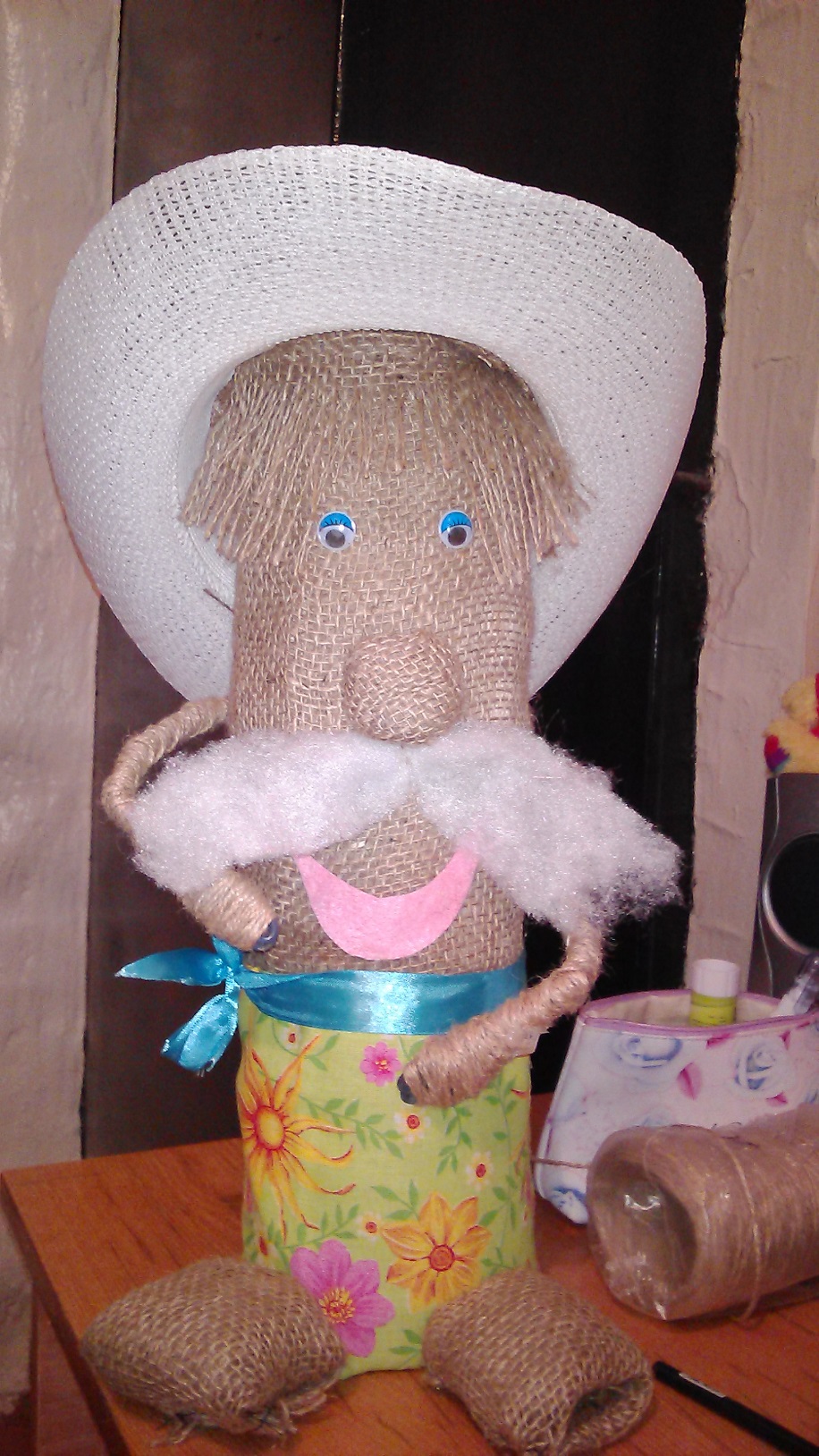 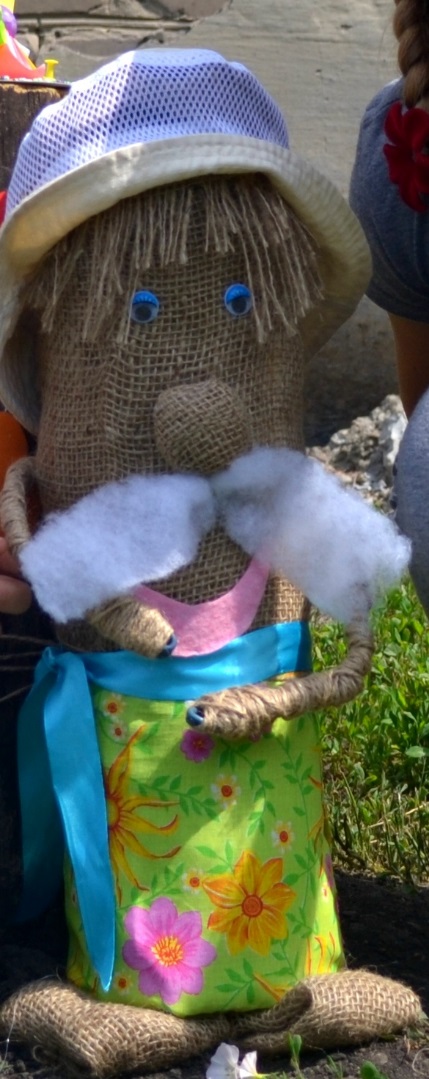 